CAMARA MUNICIPAL DE SANTA BRANCA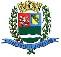 SECRETARIA DE FINANÇAS - CNPJ.01.958.948/0001-17PCA AJUDANTE BRAGA 108 CENTRO SANTA BRANCAData: 09/05/2018 09:12:30Balancete da Despesa do período de 01/04/2018 até 30/04/2018                                                                                                                   Sistema CECAM (Página: 1 / 2)TOTAL SUPRIMENTO FINANCEIROCAMARA MUNICIPAL DE SANTA BRANCA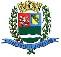 SECRETARIA DE FINANÇAS - CNPJ.01.958.948/0001-17PCA AJUDANTE BRAGA 108 CENTRO SANTA BRANCAData: 09/05/2018 09:12:30Balancete da Despesa do período de 01/04/2018 até 30/04/2018                                                                                                                   Sistema CECAM (Página: 2 / 2)SANTA BRANCA, 30 de Abril de 20182.1 - CAMARA MUNICIPAL DE SANTA BRANCADotaçãoEmpenhadoEmpenhadoLiquidadoPagoFUNCIONAL PROGRAMÁTICAFichaD.R.InicialAlteraçãoAutorizadoSaldo AtualDisponívelReservadoAnteriorNo PeríodoAtualA PagarAnteriorNo PeríodoAtualAnteriorNo PeríodoAtualProcessado01 - PODER LEGISLATIVO1.723.560,001.723.560,001.139.800,151.139.800,15498.552,9285.206,93583.759,85130.967,66365.126,96103.650,36468.777,32344.902,52107.889,67452.792,1915.985,131 - CAMARA MUNICIPAL1.723.560,001.723.560,001.139.800,151.139.800,15498.552,9285.206,93583.759,85130.967,66365.126,96103.650,36468.777,32344.902,52107.889,67452.792,1915.985,131 - Legislativa1.723.560,001.723.560,001.139.800,151.139.800,15498.552,9285.206,93583.759,85130.967,66365.126,96103.650,36468.777,32344.902,52107.889,67452.792,1915.985,1331 - Ação Legislativa1.723.560,001.723.560,001.139.800,151.139.800,15498.552,9285.206,93583.759,85130.967,66365.126,96103.650,36468.777,32344.902,52107.889,67452.792,1915.985,131 - MANUTENÇÃO DA CAMAR1.723.560,001.723.560,001.139.800,151.139.800,15498.552,9285.206,93583.759,85130.967,66365.126,96103.650,36468.777,32344.902,52107.889,67452.792,1915.985,132001 - MANUTENÇÃO DA C1.723.560,001.723.560,001.139.800,151.139.800,15498.552,9285.206,93583.759,85130.967,66365.126,96103.650,36468.777,32344.902,52107.889,67452.792,1915.985,133.1.90.11.00 - VENCIMENT101930.000,00930.000,00668.007,32668.007,32195.813,8466.178,84261.992,68195.813,8466.178,84261.992,68195.813,8466.178,84261.992,683.1.90.11.01 - VENCIMEN83.581,8031.358,69114.940,4983.581,8031.358,69114.940,4983.581,8031.358,69114.940,493.1.90.11.37 - GRATIFIC33.634,2011.460,1545.094,3533.634,2011.460,1545.094,3533.634,2011.460,1545.094,353.1.90.11.43 - 13º SALÁRIO6.442,566.442,566.442,566.442,566.442,566.442,563.1.90.11.44 - FÉRIAS -1.383,521.383,521.383,521.383,521.383,521.383,523.1.90.11.45 - FÉRIAS -691,76691,76691,76691,76691,76691,763.1.90.11.60 - REMUNER70.080,0023.360,0093.440,0070.080,0023.360,0093.440,0070.080,0023.360,0093.440,003.1.90.13.00 - OBRIGAÇÕE201225.000,00225.000,00163.997,50163.997,5045.463,7315.538,7761.002,5015.538,7745.463,7315.538,7761.002,5030.140,2215.323,5145.463,7315.538,773.1.90.13.01 - FGTS5.713,441.893,717.607,151.893,715.713,441.893,717.607,153.648,812.064,635.713,441.893,713.1.90.13.02 - CONTRIBUI39.750,2913.645,0653.395,3513.645,0639.750,2913.645,0653.395,3526.491,4113.258,8839.750,2913.645,063.3.90.30.00 - MATERIAL30190.560,0090.560,0074.844,8174.844,8114.225,871.489,3215.715,1932,0014.225,871.489,3215.715,1911.569,624.113,5715.683,1932,003.3.90.30.01 - COMBUSTÍ1.196,13982,322.178,451.196,13982,322.178,451.196,13982,322.178,453.3.90.30.07 - GÊNEROS1.874,15352,002.226,1532,001.874,15352,002.226,151.319,59874,562.194,1532,003.3.90.30.16 - MATERIAL265,20265,20265,20265,20265,20265,203.3.90.30.17 - MATERIA7.404,007.404,007.404,007.404,007.404,007.404,003.3.90.30.22 - MATERIAL2.152,192.152,192.152,192.152,19977,701.174,492.152,193.3.90.30.26 - MATERIAL1.334,20155,001.489,201.334,20155,001.489,20407,001.082,201.489,203.3.90.36.00 - OUTROS SE40110.000,0010.000,009.700,409.700,40299,60299,60299,60299,60299,60299,603.3.90.36.99 - OUTROS S299,60299,60299,60299,60299,60299,603.3.90.39.00 - OUTROS SE501313.000,00313.000,0080.553,6980.553,69230.446,312.000,00232.446,31115.345,3998.513,8519.001,43117.515,2896.269,1720.831,75117.100,92414,363.3.90.39.01 - ASSINATU599,00599,00599,00599,00599,00599,003.3.90.39.05 - SERVIÇOS73.526,5673.526,5629.663,2836.609,967.253,3243.863,2836.609,967.253,3243.863,283.3.90.39.19 - MANUTEN3.329,003.329,003.329,003.329,003.329,003.329,003.3.90.39.20 - MANUTE950,00950,00950,00950,00950,00950,003.3.90.39.43 - SERVIÇOS7.500,007.500,004.642,142.058,57799,292.857,862.058,57799,292.857,863.3.90.39.57 - SERVIÇO1.140,001.140,00570,00380,00190,00570,00380,00190,00570,003.3.90.39.58 - SERVIÇO7.927,672.000,009.927,676.939,752.197,95789,972.987,922.197,95789,972.987,923.3.90.39.59 - SERVIÇOS2.355,002.355,00785,00785,00785,001.570,00785,00785,001.570,003.3.90.39.63 - SERVIÇOS790,00790,00790,00790,00790,00790,003.3.90.39.69 - SEGUROS6.483,876.483,876.483,876.483,874.883,791.600,086.483,873.3.90.39.77 - VIGILÂNC1.989,001.989,001.989,001.989,001.989,001.989,003.3.90.39.78 - LIMPEZA70.730,4770.730,4747.298,3717.519,815.912,2923.432,1017.519,815.912,2923.432,103.3.90.39.81 - SERVIÇOS701,00701,00468,53181,4751,00232,47181,4751,00232,473.3.90.39.83 - SERVIÇO595,00595,00595,00595,00595,00595,003.3.90.39.90 - SERVIÇOS10.316,1010.316,106.393,733.599,71691,424.291,133.599,71322,663.922,37368,763.3.90.39.95 - MANUTE6.250,006.250,004.130,002.120,002.120,002.120,002.120,003.3.90.39.97 - DESPESA3.122,343.122,341.980,08842,36345,501.187,86796,76345,501.142,2645,603.3.90.39.99 - OUTROS S32.141,3032.141,3012.474,5118.078,151.588,6419.666,7918.078,151.588,6419.666,793.3.90.46.00 - AUXÍLIO AL70115.000,0015.000,009.180,509.180,505.819,505.819,5051,504.326,001.442,005.768,004.326,001.442,005.768,003.3.90.46.01 - INDENIZA5.819,505.819,5051,504.326,001.442,005.768,004.326,001.442,005.768,004.4.90.52.00 - EQUIPAME601140.000,00140.000,00133.515,93133.515,936.484,076.484,076.484,076.484,076.484,076.484,074.4.90.52.35 - EQUIPAM6.484,076.484,076.484,076.484,076.484,076.484,07TOTAL ORÇAMENTÁRIO1.723.560,001.723.560,001.139.800,151.139.800,15498.552,9285.206,93583.759,85130.967,66365.126,96103.650,36468.777,32344.902,52107.889,67452.792,1915.985,13DotaçãoEmpenhadoEmpenhadoLiquidadoPagoFUNCIONAL PROGRAMÁTICAFichaD.R.InicialAlteraçãoAutorizadoSaldo AtualDisponívelReservadoAnteriorNo PeríodoAtualA PagarAnteriorNo PeríodoAtualAnteriorNo PeríodoAtualProcessadoTOTAL EXTRAORÇAMENTÁRIOTOTAL EXTRAORÇAMENTÁRIO50.321,0718.332,3568.653,4211.3.81.06.00 - VALORES580101ASSISTENCIA MEDICAASSISTENCIA MEDICA3.580,931.408,734.989,6621.8.81.01.02 - CONTRIBUI531101I.N.S.S.14.154,335.883,3420.037,6721.8.81.01.08 - ISS (F)532001ISS771,27153,13924,4021.8.81.01.10 - PENSÃO ALI531501PENSAO JUDICIAL ALIMENTICIAPENSAO JUDICIAL ALIMENTICIA4.439,881.479,965.919,8421.8.81.01.11 - PLANOS DE531901CONVENIO MEDICOCONVENIO MEDICO3.332,731.099,084.431,8121.8.81.01.15 - RETENÇÕE531401EMPRESTIMOS BANCARIOSEMPRESTIMOS BANCARIOS19.298,237.120,6626.418,8921.8.81.01.99 - OUTROS C531701VALE MERCADORIAVALE MERCADORIA3.392,70868,454.261,1521.8.81.01.99 - OUTROS C531801DESCONTOS PESSOAISDESCONTOS PESSOAIS1.351,00319,001.670,00TOTAL DE RESTOS A PAGARTOTAL DE RESTOS A PAGARTOTAL EXTRA + SUPRIMENTO + RESTOS APTOTAL EXTRA + SUPRIMENTO + RESTOS APTOTAL EXTRA + SUPRIMENTO + RESTOS AP50.321,0718.332,3568.653,42TOTAL395.223,59126.222,02521.445,61SALDO PARA O MÊS SEGUINTETESOURARIA0,00BANCOS CONTA MOVIMENTO148.800,26--------------------------------------------TOTAL DE CAIXA E BANCOS148.800,26--------------------------------------------TOTAL GERAL670.245,87==========================LUIS FERNANDO DA SILVA BARROSANTONIO CARLOS DE OLIVEIRAEDER DE ARAUJO SENNACRC SP-325493/O-3RG. 20.143.977-3CONTADOR LEGISLATIVORESPONS.P.TESOURARIAPRESIDENTE